STAJ DEFTERİÖğrencinin;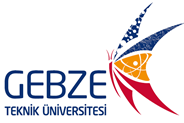 T.C.GEBZE TEKNİK ÜNİVERSİTESİ………………........... FAKÜLTESİ Adı, SoyadıNumarasıBölümüStaj Yaptığı YerStaj TarihleriYAPILAN İŞİN;YAPILAN İŞİN;YAPILAN İŞİN;TARİHİ:TARİHİ:KAPSAMI:Stajımı bu firmada yaptım.Staj Yapanın İmzasıStaj Yeri YetkilisininAdı, Soyadı, İmzası, Firma KaşesiStaj Yeri YetkilisininAdı, Soyadı, İmzası, Firma Kaşesi